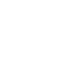 НОВООДЕСЬКА МІСЬКА РАДАМИКОЛАЇВСЬКОЇ ОБЛАСТІ  ВИКОНАВЧИЙ КОМІТЕТР І Ш Е Н Н Я16 грудня 2021                                 м. Нова Одеса                                         №  260Про створення сім’ї патронатноговихователя на основі родини _______         Розглянувши заяву та  документи громадянки України Особа 1, дата, разом із членом своєї сім’ї Особа 2, дата, які фактично проживають за адресою: вул. адреса, м.Нова Одеса, Миколаївський район, Миколаївська область, про створення сім’ї патронатного вихователя на базі її родини, враховуючи: рекомендації Миколаївського обласного центру соціальних служб для сім’ї, дітей та молоді від 11.10.2021 №109, з метою запровадження кращих практик альтернативного догляду дітей, які тимчасово залишилися без батьківського піклування, керуючись Законами України «Про охорону дитинства»,  «Про органи і служби у справах дітей та спеціальні установи для дітей», «Про соціальні послуги», «Про соціальну роботу з сім'ями, дітьми та молоддю»,  постановами Кабінету Міністрів України від 20 серпня 2021 року № 893 «Деякі питання захисту прав дитини та надання послуги патронату над дитиною», від 24.09.2008 року №866 «Питання діяльності органів опіки та піклування, пов'язаної із захистом прав дитини» (зі змінами),  ст.252, ст.253, ст.256 Сімейного кодексу України, стаття 34 Закону України «Про місцеве самоврядування в Україні», виконавчий комітет міської радиВИРІШИВ:Створити на території Новоодеської міської ради сім’ю патронатного вихователя на базі родини __________ у власному житловому приміщенні за адресою: вул.. адреса,  м.Нова Одеса, Миколаївський район, Миколаївська область.                 Контроль за виконанням  рішення покласти на начальника служби у справах дітей Новоодеської міської ради Чернявську Л.С.Міський голова                                                                         Олександр ПОЛЯКОВ